Dobrý den,Dnes posíláme zboží,  které je skladem.Zbývající zboží pošleme v nejbližším možném termínu po naskladnění.S úctouObchodní manager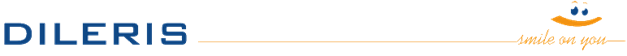 mtajdusova@dileris.cz | GSM +420 731 512 403 | www.dileris.cz | Novoveská 1262/95, Ostrava – Mar. Hory 709 00From: < @mzv.cz> 
Sent: Friday, December 10, 2021 10:17 AM
To: < @dileris.cz>
Subject: dotaz - prosba o akceptaci objednávky OB7121-091Dobrý den, chtěla bych se zeptat, kdy bude zboží a faktura k objednávce z  NEN, OB7121- 091 (N006/20/V00029825), baterie do NTB  Přeju pěkný den.